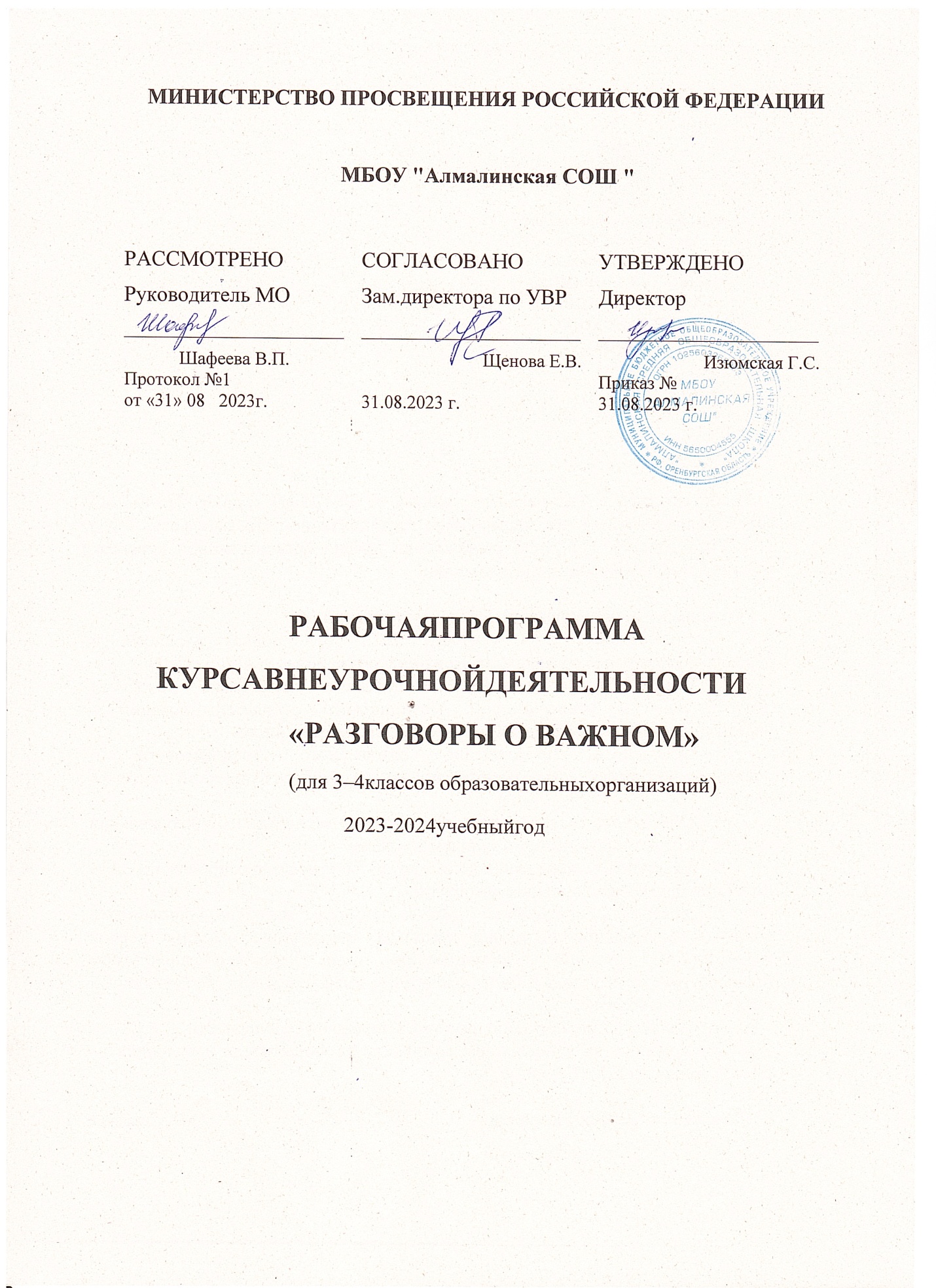 МИНИСТЕРСТВО ПРОСВЕЩЕНИЯ РОССИЙСКОЙ ФЕДЕРАЦИИМБОУ "Алмалинская СОШ "РАБОЧАЯПРОГРАММАКУРСАВНЕУРОЧНОЙДЕЯТЕЛЬНОСТИ«РАЗГОВОРЫ О ВАЖНОМ»(для 3–4классов образовательныхорганизаций)2023-2024учебныйгодПОЯСНИТЕЛЬНАЯЗАПИСКААктуальностьиназначениепрограммыПрограммаразработанавсоответствиистребованиямифедеральных государственныхобразовательныхстандартовначальногообщего,основного общегоисреднегообщегообразования,федеральныхобразовательныхпрограмм начальногообщего,основногообщегоисреднегообщегообразования.Это позволяетобеспечитьединствообязательныхтребованийФГОСвовсем пространствешкольного образования вурочной ивнеурочнойдеятельности.Задачей	педагога,	реализующего	программу,	является	развитие	у обучающегосяценностногоотношениякРодине,природе,человеку,культуре, знаниям,здоровью.Программанаправленана:формированиероссийской гражданской идентичности обучающихся; формированиеинтересакпознанию;формированиеосознанногоотношенияксвоимправамисвободами уважительного отношения кправами свободамдругих;выстраиваниесобственногоповеденияспозициинравственныхиправовых норм;создание мотивации для участия в социально-значимойдеятельности; развитие ушкольников общекультурнойкомпетентности;развитие умения принимать осознанные решения иделать выбор; осознаниесвоегоместа вобществе;познаниесебя, своихмотивов,устремлений, склонностей;формированиеготовности к личностномусамоопределению.Нормативную	правовуюоснову	настоящейрабочей	программы курса внеурочной	деятельности	«Разговоры	о	важном» составляют	следующие документы.1.Федеральный	закон	"Обобразовании	в	Российской	Федерации" от29.12.2012 № 273-ФЗ2.СтратегиянациональнойбезопасностиРоссийскойФедерации,Указ ПрезидентаРоссийскойФедерацииот2июля2021г.№400«ОСтратегии национальной безопасностиРоссийской Федерации».3.ПриказМинистерствапросвещенияРоссийскойФедерацииот31.05.2021 №286«Обутверждениифедеральногогосударственногообразовательного стандартаначальногообщегообразования»(ЗарегистрированМинюстомРоссии 05.07.2021 №64100).4.ПриказМинистерствапросвещенияРоссийскойФедерацииот18.07.2022 №569«Овнесенииизмененийвфедеральныйгосударственныйобразовательный стандартначальногообщегообразования»(ЗарегистрированМинюстомРоссии 17.08.2022№69676).5.Письмо	Министерства	просвещения	Российской	Федерации	«О направленииметодическихрекомендацийпопроведениюциклавнеурочных занятий«Разговоры оважном»» от15.08.2022 №03–1190.6.ПриказМинистерствапросвещенияРоссийскойФедерацииот18.05.2023№372«Обутверждениифедеральнойобразовательнойпрограммыначального общегообразования»(ЗарегистрированМинюстомРоссии 12.07.2023№ 74229).Вариантыреализациипрограммыиформыпроведениязанятий Программареализуетсявработесобучающимися1–2,3–4,5–7,8–9и10–11классов.В2023–2024учебномгодузапланированопроведение36внеурочных занятий.Занятия проводятся1развнеделю по понедельникам, первым уроком.Внеурочныезанятия«Разговорыоважном»направленынаразвитие ценностногоотношенияобучающихсяксвоейродине–России,населяющимее людям,ееуникальнойистории,богатойприродеивеликойкультуре.Внеурочные занятия«Разговорыоважном»должныбытьнаправленынаформирование соответствующейвнутреннейпозицииличностиобучающегося, необходимойему для конструктивногоиответственногоповедения в обществе.Основнойформатвнеурочныхзанятий«Разговорыоважном»–разговори (или)беседасобучающимися.Занятияпозволяютобучающемусявырабатывать собственнуюмировозренческую позициюпообсуждаемымтемам.Основныетемызанятий связаныс важнейшимиаспектамижизничеловекав современнойРоссии:знаниемроднойисторииипониманиемсложностейсовременного	мира,	техническим	прогрессом	и	сохранением	природы, ориентациейвмировойхудожественнойкультуреиповседневнойкультуре поведения,доброжелательнымотношениемкокружающимиответственным отношениемк собственным поступкам.ВзаимосвязьспрограммойвоспитанияПрограмма	курса	внеурочной	деятельности	разработана	с	учётом федеральныхобразовательныхпрограммначальногообщего,основногообщегои среднегообщегообразования.Этопозволяетнапрактике соединитьобучающуюи воспитательнуюдеятельностьпедагога,ориентироватьеёнетолькона интеллектуальное,ноинанравственное,социальноеразвитиеребёнка.Это проявляется:ввыделениивцелипрограммыценностныхприоритетов;вприоритетеличностныхрезультатовреализациипрограммывнеурочной деятельности,нашедшихсвоеотражениеиконкретизациювпрограмме воспитания;винтерактивныхформахзанятийдляобучающихся,обеспечивающихих вовлеченностьв совместную спедагогом исверстниками деятельность.ЦенностноенаполнениевнеурочныхзанятийВосновеопределениятематики внеурочных занятий лежатдвапринципа: 1)соответствиедатамкалендаря;2)значимостьдляобучающегосясобытия(даты),котороеотмечаетсяв календаре в текущем году.Датыкалендаряможнообъединитьвдвегруппы:1.Даты,связанныессобытиями,которыеотмечаютсявпостоянныечисла ежегодно(государственныеипрофессиональныепраздники,датыисторических событий).Например,«Деньнародногоединства»,«ДеньзащитникаОтечества», «НовогодниесемейныетрадицииразныхнародовРоссии»,«Деньучителя (советники повоспитанию)», «Деньроссийской науки» и т.д.2.Юбилейныедатывыдающихсядеятелейнауки,литературы,искусства. Например,«190-летиесоднярожденияД.Менделеева.Деньроссийскойнауки», «215-летиесоднярожденияН.В.Гоголя»,«Русскийязык.Великийимогучий.225лет содня рождения А. С. Пушкина».Впрограммепредлагаетсянесколькотемвнеурочныхзанятий,которыене связаныстекущимидатамикалендаря,ноявляющиесяважнымиввоспитаниишкольника.Кпримеру:«Мывместе»,«Овзаимоотношенияхвколлективе(Всемирный день психическогоздоровья, профилактика буллинга)»идр.Следуетотметить,чтовнеурочныезанятиявходятвобщуюсистему воспитательнойработыобразовательнойорганизации,поэтомутематикаи содержаниедолжны обеспечитьреализациюихназначения ицелей: становлениеу обучающихсягражданско-патриотическихчувств.Исходяизэтого,впланируемых результатахкаждогосценариявнеурочногозанятиявыделяютсянравственные ценности,которыеявляютсяпредметомобсуждения.Основныеценности характеризуютсяследующимобразом.1.Историческаяпамять–историческаяпамять–обязательнаячастькультурынародаикаждого гражданина;–историческаяпамятьсоединяетпрошлое, настоящее, позволяя сохранить и продолжитьдостижения,мудрость,опыт,традиции прошлых поколений;–историческаяпамятьестькультурацелогонарода,котораяскладывается из	объединения	индивидуальных	переживаний,	и	включает	важнейшие нравственныекачества:благодарность,уважение,гордостьпотомковзажизньи подвигипредков.Осознаниеэтойнравственнойценностибазируетсянаконкретном содержаниизанятия.Например,тема«День народногоединства»рассматривается наизвестныхисторическихфактах–единениелюдей,когдаРодинануждаетсяв защитев 1612г.2.Преемственностьпоколений–каждоеследующеепоколениеучитсяупредыдущего:осваивает, воссоздаёт,продолжает его достижения, традиции;–семьяпостроенанасохранениипреемственностипоколений.Памятьо предыдущихпоколенияхбережнохранитсявпредметах,фото,вещах,атакжев гуманномотношениикстаршимпоколениям.Например,тема:«Овзаимоотношенияхвсемье(Деньматери)».Обсуждаетсяпроблема:каждоепоколениесвязаноспредыдущимиипоследующимиобщей культурой,историей,средойобитания, языкомобщения.Каждыйчеловекдолженвоспитыватьвсебекачества,которыебыли характерныдлянашихпредков,людейдалёких поколений: любовькроднойземле,малойродине, Отечеству.3.Патриотизм—любовькРодине–патриотизм(любовькРодине)–самоеглавноекачествагражданина;–любовьксвоемуОтечествуначинаетсясмалого—спривязанностик родномудому, малойродине;–патриотизмстроитсянаответственностизасудьбусвоейроднойземли; чувствегордости заисторию,культурусвоегонародаинародов России.Этавысшаянравственнаяценностьявляетсяприоритетнойвовсехсценариях «Разговорововажном».Вкаждомсценарии,всоответствииссодержанием, раскрываетсямногогранностьчувствапатриотизмаиегопроявлениявразных сферах человеческойжизни.4.Доброта,добрыеделадоброта—этоспособность(желаниеиумение)бытьмилосердным, поддержать,помочь безожиданияблагодарности;благотворительность—проявлениедобрыхчувств;благотворительность былараспространенавРоссиивпрошлыевека,чтосталосегодняпримеромдля подражания.Например,тема«Мывместе».РазговородобрыхделахгражданРоссиив прошлыевременаив настоящее время,темаволонтерства.5.Семьяисемейныеценности–семьясвязананетолькообщимместомпроживания,общимхозяйством, общими	делами,	но	и	значимыми	ценностями	—	взаимопониманием, взаимоподдержкой, традициями и т.д.;–каждыйчленсемьиимеетсвоиобязанности,новсегдаготовыприйтина помощь другому:взятьнасебяегодела, проявитьвнимание,оказатьпомощь друг другу;–обучающийсядолженответственноотноситьсяксвоейсемье,участвоватьвовсехееделах, помогатьродителям;–семейныеценностивсегдабылизначимыдлянародовРоссии;семейные ценности представлены втрадиционных религиях России.Темасемьи,семейныхвзаимоотношенийиценностейявляетсяпредметомобсужденияназанятиях,посвященныхтемам:«Овзаимоотношенияхвсемье(День матери)»,«Новогодние семейные традиции разных народовРоссии»идр.6.КультураРоссии–культураобщества—этодостижениячеловеческогообщества,созданные напротяженииего истории;–российскаякультурабогатаиразнообразна,онаизвестнаиуважаемаво всеммире;–	культура	представлена	достижениями	в	материальной	сфере (строительство,техника,предметыбытаидр.),вдуховнойсфере(народное творчество,литература,изобразительноеискусство,музыка,театри др.), атакже в этике,культуре взаимоотношенийлюдей.Темы,связанныесосознаниемобучающимисяэтойсоциальнойценности, подробноиразностороннепредставленыв«Разговораховажном».Поэтому многиесценариипостроеныначтениипоэзии,обсуждениивидеофильмов, произведенийживописиимузыки:«Потусторонуэкрана.115леткиновРоссии», «Цирк! Цирк!Цирк!(кМеждународномуднюцирка)».7.Наукана службеРодины–наукаобеспечиваетпрогрессобществаиулучшаетжизньчеловека;–внаукеработаютталантливые,творческиелюди,бесконечнолюбящие своюдеятельность;–вРоссиисовершеномногонаучныхоткрытий,безкоторыхневозможно представить современныймир.Отакойценностиобществаиотдельновзятогочеловекаучащиесяузнаютв процессеобсуждениятем:«190-летсоднярожденияД.Менделеева.День российскойнауки», «Я вижуЗемлю! Этотаккрасиво».Следуетотметить,чтомногиетемывнеурочныхзанятийвыходятзарамки содержания,изучаемогонауроках,ноэтонеозначает,чтоучительбудетобязательнодобиватьсяточногоусвоенияновогознания,запоминанияичеткого воспроизведенияновоготерминаилипонятия.Необходимопонимать,чтона внеурочныхзанятияхкакнеучебныхформируютсяопределенныеценности:высшие нравственныечувстваисоциальныеотношения. В течениегодаучащиесямногоразбудутвозвращатьсякобсуждениюоднихитехжепонятий,чтопослужит постепенномуосознанномуихпринятию.Наличие	сценариев	внеурочных	занятий	не	означает	формального следованияим.Прианализесодержаниязанятия,котороепредлагаетсявсценарии, педагогучитываетрегиональные,национальные,этнокультурныеособенности территории,гдефункционируетданнаяобразовательнаяорганизация.Обязательно учитываетсяиуровеньразвитияучащихся,ихинтересыипотребности.При необходимости,исходяизстатусасемейобучающихся,целесообразноуточнить (изменить,скорректировать)итворческиезадания,выполнениекоторых предлагаетсявместесродителями, другимичленамисемьи.ОсобенностиреализациипрограммыЛичностноеразвитиеребёнка–главнаяцельпедагога.Личностных результатов,	обучающихся	педагог	может	достичь,	увлекая	школьниковсовместнойиинтересноймногообразнойдеятельностью,позволяющейраскрыть потенциалкаждого;используяразныеформыработы;устанавливаявовремя занятийдоброжелательную,поддерживающуюатмосферу;насыщаязанятия ценностным содержанием.Задачапедагога,транслируясобственныеубежденияижизненныйопыт,дать возможность школьникуанализировать,сравниватьивыбирать.Вприложенияхкпрограммесодержатсяметодическиерекомендации, помогающиепедагогуграмотноорганизоватьдеятельностьшкольниковна занятияхв рамкахреализациипрограммыкурсавнеурочнойдеятельности «Разговорыоважном».Содержаниепрограммывнеурочнойдеятельности«Разговорыоважном»СчегоначинаетсяРодина?Колыбельнаяпеснямамы,перваяигрушка,перваякнига.МалаяРодина:роднаяприрода,школа,друзья,культураиистория родного	края.	Ответственность	гражданина	за	судьбу	своей	Отчизны. Историческаяпамятьнародаикаждогочеловека.Связь(преемственность) поколений–основаразвитияобществаикаждогочеловека.Историческаяпамять –этостремление поколения,живущего в настоящее время,принять и воспитывать всебекачества,которыеотражаютнравственныеценностипредыдущихпоколений («Там,гдеРоссия»,«ЧтотакоеРодина?(региональныйиместныйкомпонент)», «Деньнародного единства»,«Урокпамяти»).ЛюбовькРодине,патриотизм—качествагражданинаРоссии.Любовьк родномукраю,способностьлюбоватьсяприродой,беречьеё—частьлюбвик Отчизне.Преемственностьпоколенийвготовностизащищатьроднуюземлю. ВеликаяОтечественнаявойна:герои,подвиги,самопожертвование.Непокоренный Ленинград:страницыисторииблокадыгорода(«Зоя.К100-летиюсоднярождения ЗоиКосмодемьянской»,«Непокоренные.80летсодняполногоосвобождения Ленинградаотфашистскойблокады»,«ДеньзащитникаОтечества.280летсодня рождения Ф.Ушакова»,«Союзники России»,«Урокпамяти»).КонституцияРоссийскойФедерации—главныйзаконгосударства.Что такоеправаиобязанностигражданина.ПраваребёнкавРоссии.Примеры выполненияобязанностейчленамиобщества.ИзбирательнаясистемавРоссии (общеепредставление)(«Главныйзаконстраны»,«ИзбирательнаясистемаРоссии (30 лет ЦИК)», «Налоговая грамотность»).Любовькроднойприроде,ееохранаизащита–проявление патриотическихчувств.Россияоткраяидокрая:разнообразиеприроды, объектыприроды,вошедшиевсписокмировогодостоянияЮНЕСКО.Природа малойРодины.ПриродныедостопримечательностиПоволжья,Севера,Сибири, ДальнегоВостока.Крым–природнаяжемчужина.Симферополь—столица РеспубликиКрым,«воротаКрыма»(«Крым.Путьдомой»,«ЯвижуЗемлю!Это так красиво»,«Экологичноепотребление»).Нравственныеценностироссийскогообщества.Трудоваядеятельность россиян,созидательныйтруднаблагоОтчизны.Многообразиепрофессий,люди особыхпрофессий(спецназ,МЧС,полиция,гражданскаяавиация)(«Деньспецназа»,««Первым деломсамолеты».О гражданскойавиации»).Героинашеговремени.Профессиипрошлогоипрофессиибудущего—что будетнужностране,когдаявырасту?Профессиимоихродителей,бабушеки дедушек.Профессиональныединастии.Зачемнужноучитьсявсёвремя,пока работаешь?(«Трудкрут!»,«Какнайтисвоеместовобществе»,«Героинашего времени»).Гуманизм,доброта,волонтёрскаядеятельность—качествонастоящего человека,способностьоказатьпомощь,поддержку,проявитьзаботуимилосердие. Доброедело:комуононеобходимоидлякогопредназначено.Добрыедела гражданРоссиивпрошлыевремена:благотворительностьграждан;пожертвование как одна иззаповедей втрадиционных религиях.Деятельностьдобровольцевкаксоциальноеслужениеввоенноеимирное время:примерыизисторииисовременнойжизни.Качествалюдей,которых называютдобровольцами:милосердие,гуманность,сопереживание.Какмладшийшкольникможетпроявитьдобрыечувствакдругимлюдям? («Мывместе»,«Овзаимоотношенияхвколлективе(Всемирныйденьпсихического здоровья,профилактикабуллинга)»).ДетскиеобщественныеорганизациивРоссиииихдеятельность–мы вместе,имыделаемдобрыедела.Нашапомощьнужнатем,ктовнейнуждается: больным,старым,слабым(«Будьготов!Коднюдетскихобщественных организаций»).Всемирный фестиваль молодежиУчебныйколлектив.Правилавзаимодействиявучебнойдеятельности. Взаимоответственностьчленовучебногоколлективазауспехиодноклассников, помощь,поддержкавколлективе–залогегоблагополучияиотсутствия конфликтов.Противостояниеотрицательнымвлияниям(«Всемирныйдень психическогоздоровья,профилактика буллинга)»,«Россия–здороваядержава»).ГосударственныепраздникиРоссийскойФедерации:Новыйгод,—замечательныйобщенародныйпраздник.Традиции празднованияНовогогодавразныхстранах.Историявозникновенияновогоднего праздникавРоссии.Рождество(7января).ИсторияпраздникаРождества Христова.РождественскиетрадициивРоссии.Историясозданияновогоднихигрушек («Новогодние семейные традиции разныхнародовРоссии»).Деньроссийскойнауки(8февраля).НаукаинаучныеоткрытиявРоссии. Значениенаучныхоткрытийдляпрогрессаобществаиразвитиячеловека. Преемственностьпоколенийвнаучныхдостижениях.Выдающиесяученые прошлыхвеков:М.В.Ломоносов,Д.И.Менделеев,К.Э.Циолковский.Научные открытияроссийскихучёных,безкоторыхневозможнопредставитьсовременный мир:телеграф,цветнаяфотография,радиоприёмник,ранцевыйпарашют,наркоз, искусственноесердце.Качестваученого:талант,вдохновение,упорство, увлеченность.Проявлениеинтересакнаучнымзнаниямидеятельностироссийскихученых.Желаниерасширятьсвоизнания,участвоватьвшкольнойопытно-исследовательскойдеятельности.Чтотакоевиртуальныймириктоегосоздаёт? «Плюсы»и«минусы»виртуальногомира.Правилабезопасногопользования Интернет-ресурсами.	(«Россия:	взгляд	в	будущее»,	«Технологический суверенитет/цифроваяэкономика/новыепрофессии»,«190летсоднярожденияД. Менделеева.День российской науки»).ДеньзащитникаОтечества(23февраля).Историярожденияпраздника. ЗащитаОтечества —обязанность гражданинаРоссийскойФедерации, проявление любвикроднойземле,Родине.Армиявгодывойныимирноевремя:всегдаесть место	подвигу.	Качество	российского	воина:	смелость,	героизм, самопожертвование(«ДеньзащитникаОтечества.280летсоднярожденияФ. Ушакова»).Международныйженскийдень(8марта)—праздникблагодарностии любвикженщине.Женщинавсовременномобществе—труженица,мать, воспитательдетей.ВеликиеженщинывисторииРоссии,прославившиесвою Отчизну(«О взаимоотношенияхв семье(День матери)»).День    космонавтики    (12    апреля).    Страницы    истории    российской космонавтики.ПервыйискусственныйспутникЗемли;Луноход-1;первыйполёт человекавкосмос–Ю.А.Гагарин;первыйвыходвоткрытыйкосмос—А.А. Леонов;самыйдлительныйполётвкосмосе—ВалерийПоляков.Гордость россиянза успехи страныв освоениикосмоса («Я вижуЗемлю!Это так красиво»).ПраздникВесны и Труда (1 мая). Историипраздника – 100лет. Последнийвесенниймесяцсвязансразнообразнымиработамивполе,всаду,вогороде.С давнихвременлюдижелалидругдругухорошегоурожая,удачноголета.Традиция изменилась,когдаженщины-работницывыступилинамитингестребованиями прекратитьэксплуатироватьдетскийтрудиповыситьзаработнуюплатуженщинам («Трудкрут!»).ДеньПобеды(9мая).ВеликаяпобедасоветскойармиивВеликой Отечественнойвойне.Какоечувствовелосоветскихлюдейнаборьбузасвободу своейРодины?Вкладвпобедусоветскихвоинов,тыла,партизанскогодвижения. Ктотакиефашисты?Почемуонихотелисделатьвсенародысвоимирабами? Преступлениянацистов:концлагерькакместапринудительнойжестокой изоляции.ДетиОсвенцима.11апреля—деньосвобождения узников концлагерей. Связь(преемственность)поколений:бессмертныйполк—помним,любим, гордимся(«Деньпамяти»).ДеньРоссии(12июня)–праздниквсех,ктолюбитсвоюстрану,заботиться оеепроцветании.Этотпраздник–символсвободы,гражданскогомира,согласия всехнародовРоссийскойФедерации.Вэтоденькаждыйещеразвспомнитотом, чтоРоссия–этомы,живущиевбольшихималыхгородах,наберегахСеверного ЛедовитогоокеанаинасклонахКавказскихгор,вПоволжьеизаУралом….Вэтот деньмыещеразубеждаемся,чтовсенародынашейстраны–едины(«Там,где Россия»).Деньзнаний(1сентября).Нашастранапредоставляетлюбомуребёнку возможностьс6,5летучитьсявшколе.Знания—ценность,котораянеобходима нетолькокаждомучеловеку,ноивсемуобществу.Знания—основауспешного развитиячеловекаиобщества.Каждыйдолженстремитьсякобогащениюи расширениюсвоих знаний(«День Знаний»).Деньучителя(5октября).Учитель—важнейшаявобществепрофессия. Назначениеучителя–социальноеслужение,образованиеивоспитание подрастающего	поколения.	Учитель	—	советчик,	помощник,	участник познавательнойдеятельностишкольников.Оценкаучительскоготруда.Страницы историиразвитияобразования.Первыешколы,первыеучителя-монахи.Влияние книгопечатаниянаразвитиеобразования.И.Федоров.Великиепедагогипрошлого.УчебникиК.Д.Ушинскогодляобученияграмотедетей.ЯснополянскаяшколаЛ. Н.Толстого(«Деньучителя(советники повоспитанию)»).Деньнародного единства(4ноября).Этотпраздник–проявлениегордости ипоклоненияпредшествующимпоколениям,которыенеразпроявляли патриотическиечувства,объединялисьвтевремена,когдаРодинануждаласьв защите.Такбылов1612году,когдаМининиПожарскийсобралинародное ополчениедляборьбысиноземнымизахватчиками.Такбылов1941-1945годах во времяВеликойОтечественнойвойнысфашистами.(«Деньнародногоединства»).Различныепраздники,посвященныеисторииикультуреРоссии: Историческаяпамять:ПётриФевронияМуромские–символлюбвиивзаимопониманиявсемейнойжизни.Ценностироссийскойсемьи:любовь, взаимопонимание,участиевсемейномхозяйстве,воспитаниидетей).Семья– первыйвжизниребенкаколлектив.Традиции,обычаи,трудоваяидосуговая деятельность;взаимоотношениявсемьяхразныхнародовРФ.Поколениявсемье. Семейное«древо».Особоеотношениекстаршемупоколению,проявление действенногоуважения,вниманиякбабушкамидедушкам,заботаоних.Рольотца всемье,участиевхозяйственнойдеятельности,досугесемьи,укреплении традиционных семейных ценностей. Понимание ролиотцакакродителя,участие в воспитаниидетей,отцовскоевлияниенасынаи/илидочь. Мать,мама—главныев жизничеловекаслова.Мать—хозяйкавдоме,хранительницасемейногоочага, воспитательницадетей.Спервыхднейжизнирядомсребёнкомвсёвремя присутствуетмама—человек,чьёсердцебьётсячащеисильнее,чемудругих людей(«Овзаимоотношенияхвсемье(День матери)»).КультураРоссии.Чтотакоетворчество?Людитворческихпрофессий:поэты, художники,композиторы,артисты,создателиигрушек.Примерынародных промыслов.Искусствовжизничеловека.Страницыисториистановления искусствавРоссии:отДревнейРусидосовременности(скоморохи,первыетеатры операибалета,драматическиетеатрывРоссии).Музыкальное,изобразительное, театральное,цирковоеискусстваиеговыдающиесяпредставители.К.С. Станиславский—великийдеятельтеатральногоискусства:яркиестраницыжизни идеятельности.Значениероссийскойкультурыдлявсегомира(«Потусторонуэкрана.115леткиновРоссии»,«Цирк!Цирк!Цирк!(КМеждународномудню цирка)»,«От «А»до«Я»,450 лет «Азбуке» ИванаФедорова»).Великаяроссийскаялитература.ВеликиепоэтыРоссии:А.С.Пушкин– создательновогорусскогоязыкапоэзии.Памятныедатыкалендаря:днипамяти российскихписателейипоэтовпрошлыхвеков.НиколайВасильевичГоголь– русскийписатель,внесшийвкладвразвитиеотечественнойлитературы(«215-летиесоднярожденияН.В.Гоголя»,«Русскийязык.Великийимогучий.225лет соднярождения А.С. Пушкина»).Планируемыерезультатыосвоенияпрограммывнеурочныхзанятий«Разговорыоважном»Занятияврамкахпрограммынаправленынаобеспечениедостижений школьниками	следующих	личностных,	метапредметных	и	предметных образовательныхрезультатов.ЛичностныерезультатыГражданско-патриотического	воспитание:	осознание	своей этнокультурнойироссийскойгражданскойидентичности;сопричастностьк прошлому,настоящемуибудущемусвоейстраныиродногокрая;уважениек своемуидругимнародам;первоначальныепредставленияочеловекекакчлене общества,оправахиобязанности гражданина,качествахпатриотасвоейстраны.Духовно-нравственное	воспитание:	понимание	связи	человека	с окружающиммиром;бережное отношение ксредеобитания;проявлениезаботыо природе;неприятиедействий,приносящихейвред.Признаниеиндивидуальности каждогочеловека;проявлениесопереживания,уваженияидоброжелательности; неприятиелюбыхформповедения,направленныхнапричинениефизическогои моральноговредадругимлюдям;выполнениенравственно-этическихнорм поведенияиправилмежличностных отношений.Эстетическое	воспитание:	уважительное	отношение	и	интерес	к художественнойкультуре,восприимчивостькразнымвидамискусства,традициям итворчествусвоегоидругихнародов;стремлениексамовыражениювразных видаххудожественной деятельности.Физическоевоспитание,культураздоровьяиэмоциональногоблагополучия:соблюдениеправилздоровогоибезопасного(длясебяидругихлюдей)образа жизнивокружающейсреде(втомчислеинформационной);бережноеотношение кфизическомуипсихическомуздоровью.Трудовоевоспитание:осознаниеценноститрудавжизничеловекаи общества, ответственноепотребление и бережное отношениекрезультатамтруда, интерескразличнымпрофессиям.Ценностинаучногопознания:первоначальныепредставленияонаучной картине	мира;	познавательные	интересы,	активность,	инициативность, любознательностьисамостоятельностьвпознании.Проявлениежелания обогащатьсвоизнания,способностькпоисково-исследовательскойдеятельности.МетапредметныерезультатыУниверсальные	учебные	познавательные	действия:	для	решения предложенных	учебных	задач    использовать    интеллектуальные    операции (сравнение,анализ,классификацию),оцениватьситуациинравственногои безнравственного      поведения,      приводить	примеры	событий,      фактов, демонстрирующихотношениечеловекакокружающемумиру,проявление нравственно-этическихкачеств.Работатьсинформацией,представленнойв текстовом,иллюстративном, графическом виде.Универсальныеучебныекоммуникативныедействия:проявлятьактивность вдиалогах,дискуссиях,высказыватьсвоемнениепоповодуобсуждаемых проблем;соблюдатьправилаведениядиалогаидискуссии;создаватьустныеи письменныевысказывания,небольшиетексты(описание,рассуждение);проявлять желаниеготовить небольшиепубличныевыступления.Универсальныеучебныерегулятивныедействия:признаватьвозможность существованияразныхточекзрения;корректноиаргументированновысказывать своемнение.Приниматьучастиевпланированиидействийиоперацийпорешению учебнойзадачи,оцениватьсвоеучастиевобщейбеседе(дискуссии,учебном диалоге).Занятия«Разговорыоважном»позволяютосуществитьрешениезадачпо освоению предметныхпланируемыхрезультатов.Многиетемы«Разговорововажном»строятсянаиспользовании содержания учебных	предметов.	Это	позволяет	совершенствовать	функциональную грамотностьмладшихшкольников:развиватьуменияиспользоватьполученные знаниявнестандартныхситуациях;отбирать,анализироватьиоценивать информациювсоответствиисучебнойзадачей;строитьвысказыванияитекстыс учетомправил русского языка.Предметныерезультатыосвоенияпрограммывнеурочнойдеятельности «Разговорыоважном»представленысучетомспецификисодержанияпредметных областей,ккоторымимеетотношениесодержаниекурсавнеурочнойдеятельности:Русскийязык:первоначальноепредставлениеомногообразииязыкови культурнатерриторииРоссийскойФедерации,оязыкекакоднойизглавных духовно-нравственныхценностейнарода;пониманиеролиязыкакакосновного средстваобщения;осознаниезначениярусскогоязыкакакгосударственногоязыка Российской	Федерации;	понимание	роли	русского	языка	как	языка межнациональногообщения;осознаниеправильной устнойиписьменнойречикак показателяобщейкультурычеловека;овладениеосновнымивидамиречевой деятельностинаосновепервоначальныхпредставленийонормахсовременного русскоголитературногоязыка;использованиевречевойдеятельностинорм современного русского литературного языкаиречевого этикета.Литературноечтение:осознаниезначимостихудожественнойлитературы ипроизведенийустногонародноготворчествадлявсестороннегоразвития личностичеловека;первоначальноепредставлениеомногообразиижанров художественныхпроизведенийипроизведенийустногонародноготворчества; овладениеэлементарнымиумениямианализаиинтерпретациитекста.Иностранныйязык:знакомствопредставителейдругихстранскультурой своего народа.Математика	и	информатика:	развитие	логического	мышления; приобретениеопытаработысинформацией,представленнойвграфическойи текстовойформе,развитиеуменийизвлекать,анализировать,использовать информациюиделать выводы.Окружающиймир:сформированностьуважительногоотношенияксвоейсемьеисемейнымтрадициям,Организации,родномукраю,России,ееисториии культуре,природе;сформированностьчувствагордостизанациональные свершения,открытия,победы;первоначальныепредставленияоприродныхи социальныхобъектахкаккомпонентахединогомира,омногообразииобъектови явленийприроды;освязимираживойинеживойприроды;сформированность основ	рационального	поведения	и	обоснованного	принятия	решений; первоначальныепредставленияотрадицияхиобычаях,хозяйственныхзанятиях населенияимассовыхпрофессияхродногокрая,достопримечательностяхстолицы Россиииродногокрая,наиболеезначимыхобъектахВсемирногокультурногои природногонаследиявРоссии;важнейшихдлястраныиличностисобытияхи фактахпрошлогоинастоящегоРоссии;основныхправахиобязанностях гражданинаРоссийскойФедерации;развитиеуменийописывать,сравниватьи группироватьизученныеприродныеобъектыиявления,выделяяихсущественные признакииотношениямеждуобъектамииявлениями;пониманиепростейших причинно-следственныхсвязейвокружающеммире(втомчисленаматериалео природеикультуреродногокрая);приобретениебазовыхуменийработыс доступнойинформацией(текстовой,графической,аудиовизуальной)оприродеи обществе,безопасногоиспользованияэлектронныхресурсоворганизацииисети Интернет,полученияинформацииизисточниковвсовременнойинформационной среде;формированиенавыковздоровогоибезопасногообразажизнинаоснове выполненияправилбезопасногоповедениявокружающейсреде,втомчисле знанийонебезопасностиразглашенияличнойифинансовойинформациипри общениислюдьмивнесемьи,всетиИнтернетиопытасоблюденияправил безопасногоповеденияприиспользованииличныхфинансов;приобретениеопытаположительногоэмоционально-ценностногоотношениякприроде;стремления действоватьвокружающейсредевсоответствиисэкологическиминормами поведения.Основырелигиозныхкультурисветскойэтики:пониманиенеобходимости нравственногосовершенствования,духовногоразвития,роливэтомличных усилийчеловека;формированиеуменийанализироватьидаватьнравственную оценкупоступкам,отвечатьзаних,проявлятьготовностьксознательномусамоограничениювповедении;построениесужденийоценочногохарактера, раскрывающихзначениенравственности,верыкакрегуляторовповедения человекавобществеиусловийдуховно-нравственногоразвитияличности; пониманиеценностисемьи,умениеприводитьпримерыположительноговлияния религиознойтрадициинаотношениявсемье,воспитаниедетей;овладение навыкамиобщенияслюдьмиразноговероисповедания;осознание,что оскорблениепредставителейдругойверыестьнарушениенравственныхнорм поведениявобществе;пониманиеценностичеловеческойжизни,человеческого достоинства,честноготрудалюдейнаблагочеловека,общества;формирование уменийобъяснятьзначениеслов"милосердие","сострадание","прощение", "дружелюбие";умение находитьобразы,приводитьпримерыпроявленийлюбвик ближнему,милосердияисостраданияврелигиознойкультуре,историиРоссии, современнойжизни;открытостьксотрудничеству,готовностьоказыватьпомощь; осуждениелюбыхслучаевунижениячеловеческогодостоинства;знание общепринятыхвроссийскомобщественормморали,отношенийиповедения людей,	основанных	на	российских	традиционных	духовных	ценностях, конституционных правах, свободах и обязанностях гражданина.Изобразительное	искусство:	выполнение	творческих	работ	с использованием	различных	художественных      материалов      и      средств художественной	выразительности     изобразительного	искусства;     умение характеризовать     виды     и     жанры     изобразительного     искусства;	умение характеризоватьотличительныеособенностихудожественныхпромыслов России.Музыка:знаниеосновныхжанровнароднойипрофессиональноймузыки.Технология:сформированностьобщихпредставленийомирепрофессий,значениитрудавжизничеловекаиобщества,многообразиипредметов материальнойкультуры.Физическая	культура:	сформированность	общих	представлений	о физическойкультуреиспорте,физическойактивностичеловека,физических качествах,жизненноважныхприкладныхуменияхинавыках,основных физическихупражнениях;умениевзаимодействоватьсосверстникамивигровых заданиях иигровойдеятельности,соблюдаяправила честной игрыМногиетемы«Разговорововажном»выходятзарамкипрограммучебных предметовиспособствуютразвитиюкругозорамладшегошкольника,его возрастнойэрудициииобщейкультуры.Этафункциявнеурочнойдеятельности особенно важнаиявляетсяпослерешениявоспитательныхзадач-существеннойи приоритетной.Тематическоепланирование3–4классы(1часвнеделю)Тема1.ДеньзнанийОсновноесодержаниеНаша страна предоставляет возможность каждомуполучить достойноеобразование. Обязательноеобразование в РФ9 лет.Каждыйдолженстремитьсяк обогащению и расширению своих знаний.Характеристика деятельности обучающихсяУчастие вбеседе: «Чтодает образованиечеловекуи обществу.РассматриваниерепродукциикартиныН. Богданова-Бельского«У дверей школы». Беседа по вопросам:«Что привело подростка кдверямшколы? Что мешает емуучится?Все ли детив царское время былиграмотными? Рассматривание репродукцийкартиношколе прошлыхвеков,сравнениес современной школой. Например:В.Маковский «В сельской школе»; Н. Богданов-Бельский «Сельскаяшкола»,«Устный счет.Народнаяшкола»;Б.Электрон ныецифро-вые образова тельные ресурсыhttps://razgovor.edsoo.ru/?year=2023Дата изучения	Приме-чаниеПо	По плану      факту04.092. Там, где Россия	Историческаяпамять народа и каждого человекаГероическое	прошлое России: преемственность поколенийв проявлении любви к Родине, готовностизащищать роднуюземлю.Кустодиев «Земскаяшкола»; А. Максимов «Книжное научение»;А.Морозов «Сельская школа»(навыбор)Просмотр видеоматериалов оМГУимениЛомоносоваи оСмольноминституте. Участиеввикторине«Своя игра»: задайвопрос одноклассникамПросмотр видео:памятник советскомусолдатув Берлине. Обсуждение: почемубыл поставлен этот памятник?О чемдумал Н. Масалов, спасая немецкую девочку?Какое значение для жизнинародовЕвропы имелапобеда Советского Союзанад фашистской Германией?Дискуссия: С чего начинаетсяпонимание Родины, какпроявляется любовьк Родине. Интерактивное задание: партизанскоедвижениедвух Отечественныхвойн:1812 иhttps:/11.09 /razgovor.edsoo.ru/?year=20233. 100-летие содня рождения Зои КосмодемьянскойПроявление чувства любви к Родине советской молодежью. Юные защитникироднойстраны– героиСоветскогоСоюза. Зоя. Космодемьянская–первая женщина – геройСоветского Союза.Качества героини: самопожертвование, готовность отдать жизнь за свободуРодины1941-45гг. – преемственность поколений. Организаторыпартизанского движенияД.Давыдови.С. Ковпак,Д.Медведев,П. Вершигора(навыбор). Рассматриваниеиописание    героини картиныхудожникаДм. Мочальского «Портрет Зои».Воображаемая ситуация: кинотеатр «Колизей», призывной пункт, набора в диверсионную школу Обсуждение: зачемЗоя хотела поступить в диверсионную школу? Какими качествамидолжны былиобладать люди, работавшиев тылу врага? Видео-экскурсия «Подвиг Зои» поматериаламмузея в Петрищеве. Интерактивное задание:События ВОВ– юные защитникиРодины– героиСоветскогоСоюза – последователиЗоиhttps:/18.09 /razgovor.edsoo.ru/?year=20234. Избирательная системаРоссии (1час)Что такоеизбирательнаясистема, какое значение имеютвыборыдля жизнигосударства,обществаи каждогоего члена; право гражданинаизбирать и быть избраннымСвободные выборыотражают демократизм исправедливость российскогогосударства, обеспечиваютдостойное будущее обществаикаждогоегочлена. Принципыизбирательнойсистемы внашейстране:демократизм,справедливость, всеобщность, личноеучастие.Рассматривание иллюстративногоматериала. Диалог:«О чемрассказываютфотографии? Длячего создаются избирательные участки?». Работасиллюстративным материалом(детские рисункиовыборах):«Какмы понимаем суждение: «Голосуйзасвое будущее!».Диалог:«Когоизбирают депутатомГосударственной думы?Знаменитыедепутаты ГосударственнойДумы (спортсмены, учителя, космонавты, актерыидр.)». Рассказ учителя о деятельностиДумы. Интерактивное задание. Воображаемаяситуация: «Если бы я был депутатом? О чем бы я заботился?». Рассказы-суждения, предложенияучастников занятия.Интерактивноезадание3. Воображаемая ситуация:https:/25.09 /razgovor.edsoo.ru/?year=20235. День учителя (советники повоспитанию)Вразныеисторические времена трудучителя уважаем, социально значим, оказывает влияние	на развитиеобразования членов общества.Великие педагоги прошлого. Яснополянская школа Л. Н. Толстого. Почемувеликий писатель	открыл	для крестьянскихдетейшколу. Особенности учения и общения школьников сосвоими учителями имеждусобой. Книги-учебники для обучениядетейчтениюпредставим, что мы - члены избирательнойкомиссии. Как мы готовим избирательныйучасток ко дню выборов?(работас иллюстративным материаломивидео). Как мы встретимчеловека, который впервыепришел голосовать?Народные школыв России-просмотриобсуждение видеоматериалов. Виртуальная экскурсия в Ясную Поляну: домЛ.Н. Толстого, деревобедных, колокол.Интерактивное задание: «Как Толстойпроводил с ученикамивремя, чем с нимизанимался? (рассматривание фотоматериалов).Выставка рисунков«Буква для первого предложения сказкиЛ.Н. Толстого» (о своихрисунках рассказываютихавторы).https:/02.10 /razgovor.edsoo.ru/?year=20236. О взаимоотношениях в коллективе7. Потусторону экранаШкольный класс -учебный коллектив. Ответственность за успешность каждогоученика, помощь, поддержка и взаимовыручка – качествачленов коллектива. Роли в коллективе: умение руководить иподчиняться. Воспитание в себе умения сдерживаться,справляться с обидами, сниматьконфликты. Детскийтелефон доверияРоссийскомукинематографу–115лет. Рождение«Великого немого» вРоссии. Чтотакое киностудия?Ктои как снимает кинофильмы?Первые звуковыефильмы, которые знают и любят все:«Путевкав жизнь»(режиссерН.Рассматриваниевыставки фотографийкласса «Мы вместе: что мыумеем?» Интерактивное задание: работа спословицами о ценностиколлектива: восстановление пословицы, объяснение е значения. Например:«В коллективе чужойработыне бывает», «Одини камень не поднимет, а миром–город передвинут»;«Согласиеи лад–дляобщегодела– клад»,«Водиночкуне одолеешьи кочку». Дискуссия«Каксправиться собидой?»Ролеваяигра:«Выбираем командирадляпредстоящей работы»Слушаниепесни«Веселые качели» из кинофильма «Приключения Электроника»(композитор Е. Крылатов).Виртуальная экскурсия по киностудии «Союзмультфильм».https:/09.10 /razgovor.edsoo.ru/?year=2023https:/16.10 /razgovor.edsoo.ru/?year=2023Экк), «Чапаев» (режиссеры – братья Васильевы),Какиебывают кинофильмы: документальные,художественные. Любимые детские кинофильмы. Музыка в кино8. День спецназа	28октября – День подразделений специальногоназначения. Страна гордится важнойработойбойцов спецназа.	Деятельность подразделенийспецназа: поимка особоопасныхпреступников, террористов,освобождение заложников, различныепоисково-спасательные работы;Ролевая игра: «Расскажи о себе. Чем тызанимаешься?» (ответыдетейот первого лицана вопросы:«Чем занимаетсярежиссер?А оператор?А костюмер? А звукооператор?А композитор?Интерактивное задание: просмотротрывков из документальныхфильмов, определениеихтемы, объяснение назначение: почемуфильм называется документальным? Чемон отличаетсяот художественного?Рассказыдетей: «Мой любимыйдетскийфильм» Видеоматериалы:будни подразделенийспецназа». Беседа: «Важна лиработа спецназа?», «Почему нужно бороться с террористами, захватчикамизаложников, охранять важные мероприятия или объекты? Интерактивное задание: соединить физкультурноеhttps:/23.10 /razgovor.edsoo.ru/?year=20239. День народногоединстваОбеспечение международных мероприятий (олимпиад, соревнований, встреч руководителейДеятельность известных спецподразделений:«Альфа»,- борьбас террористами, освобождение заложников,поиск особоопасныхпреступников «Дельфин»– спецотряды морской пехоты –борьба сподводными диверсантами«Град» –борьба с террористами, освобождение заложников Способности иособые качества бойцов	спецназа:Физические (сила, ловкость, быстрота), волевые(выносливость, терпеливость, сдержанность, наблюдательность), умение пользоваться разными видами оружияИстория	рождения праздника. МининиПожарский–герои, создавшиенародное ополчение дляборьбы с иноземными захватчиками. Преемственностьпоколений: народобъединяется,когда Родинеупражнения снормойего выполнения при поступлении вспецназ. Например, бегна3км (10 мин.30сек); подтягиваниена перекладине (25раз); отжиманиеот пола (90раз). Ролеваяигра:роли–боец «Альфы», боец«Дельфина», боец «Града».Оничитают освоейдеятельности, показывают иллюстрации. Интерактивное задание: выбери фотои расскажи, в каком подразделение спецназа тыхотелбы служить.Коллективное создание плаката - аппликации «День спецназа»Рассматривание памятника Мининуи Пожарскомуна КраснойплощадивМоскве. Оценка надписи на памятнике: «Гражданину Мининуи князю Пожарскому– благодарнаяhttps:/30.10 /razgovor.edsoo.ru/?year=202грозит опасность.Чувство гордостиза подвиги граждан земли русской в1612годуи в 1941-1945г.Россия».	3Диалог:вспомним значение слова «ополчение». Сравнимдве иллюстрации:ополчение 1612года московское ополчение 1941года.Беседа: «Кто шелв ополчение?»Обсуждение значения пословицы:«Если народ един, он непобедим». Беседа: почемулюди откликнулисьна призыв Минина?Рассматривание картины художника А. Кившенко«Воззвание КозьмыМинина к нижегородцам». Интерактивное задание: на основерассматривания иллюстрацийоподвигах А. Матросова(картина художника В. Памфилова «Подвиг Матросова»), Н. Гастелло(картина художника В. Шестакова «Подвиг Н. Гастелло) составить портрет героя. Творческое задание:10. Россия – взглядв будущее11. День материЦифровая экономика –это деятельность, воснове которой лежит работа сцифровыми технологиями(интернет-экономика, электронная экономика). Чтотакое «умный город»: «умное освещение», «умный	общественный транспорт», противопожарные датчики. Какое значение имеет использование цифровой экономики?Механизмыцифровой экономики:роботы(устройства, повторяющие действия человека позаданнойпрограмме); искусственный интеллект (способность компьютера учиться у человека выполнять предложенные задания)Мать,мама –самый дорогой и близкий человек насвете. С давнихвременматьи дитя–закончите плакат-аппликацию «День народногоединства» Просмотриобсуждение видео: «Компьютервнашей жизни».Беседа:«Можноли сегодняпрожить без компьютера?Чтоумеет компьютер?Какие профессиизаменил сегодня компьютер?Интерактивное задание: сравнение фотографийс рисунками, которыйсделал искусственный интеллект. Обсуждение:чем похожи изображения, сделанные человекоми компьютером;в чемразница междуними. Воображаемая ситуация: путешествие по «умному городу».Интерактивное задание: разработатьзаданиядля робота,используя предложенныерисунки Слушание песни«О маме»из кинофильма «Мама»(или другойповыбору).Беседа:https:/07.11 /razgovor.edsoo.ru/?year=2023https:/13.11 /razgovor.edолицетворение	нежности, любви,привязанности. Мадонна –мать Иисуса Христа – воплощение любвик своему ребенку. История создания картиныЛеонардо-даВинчи «Мадонна Литта».Нравственная истина и ценность: «Уматери чужихдетей не бывает»: защита,помощь, внимание со стороныматерей детямдругихматерей(примеры ВОВ)«Почемумамадля ребенка самыйблизкийчеловек?» Рассматриваниерепродукции картины Леонардода Винчи» «Мадонна Литта: «Какие чувства испытывает Мадонна, глядя на своего Сына?Какимисловами можноописать взгляд МатеринаИисуса?» Дискуссия «Верноли суждение «У материчужих детей небывает»? Рассматриваниерепродукциихудожника Б. Неменского«Мать». Беседа повопросам:«Чтоможно рассказать о женщине, которая охраняет сонсолдат, освобождавшихее село?Можнопредположить, чтоонадумает о своихдетях-солдатах?» Многодетные семьи с приемнымидетьмивВОВ (например, семья Деревских усыновила20детей,втом числе17из блокадногоsoo.ru/?year=202312. Чтотакое Родина?	Родина –этострана,государство,в котором живет человек, гражданин этогогосударства.Здесьпрошлодетство, юность, человек вступил в самостоятельную трудовую жизнь. Что значит «любить Родину, служить Родине»?Роль нашейстраныв современном мире.Значение	российскойкультуры для всего мира. Уникальные объектыприродыисоциума, вошедшие всписок ЮНЕСКОЛенинграда).Наша выставка:поздравительныеоткрыткииплакаты«Коднюматери» Слушание(исполнение) песни«С чегоначинается Родина?».Дискуссия: «Чтоя Родиной зову?» (оценка высказыванийвеликих людейоРодине исуждений детей).Интерактивное задание: «Узнайобъект».Восприятие фото, узнавание, называние: Уникальные объекты природы России,вошедшиев список ЮНЕСКО. Уникальные культурные объекты России, вошедшиев список ЮНЕСКО. Интерактивное задание: переведем названиякниг нашихвеликихпоэтов и писателей,напечатанныхза рубежом (Пушкина, Толстого, Чехова)Выставка рисунковдетей «Наша Родина,какя ееhttps:/20.11 /razgovor.edsoo.ru/?year=2023вижу».Детирассказывают о своихрисунках13. Мы вместе.	Историческая	память проявляется втом, чтоновое поколение людей стремится воспитать всебе качества, которые отражают нравственныеценности предыдущих        поколений. Например, ценностидобра,заботы, ответственности зажизнь, здоровье и благополучие ближних: «накормиголодного, напои жаждущего, одеть нагого, навестить больного– будь милосерден».Благотворительныеорганизациив современной России(«Например, «Подарижизнь»)Эвристическая беседа: «Что такоепреемственность поколений?Чтопереходитиз поколения в поколение? Что значит выражение «всем миром»?Интерактивное задание: «Обсуждениеситуаций по сюжетам картинК.Юона «Постройка дома»,В. Бакшеева «Заобедом», А. Корин«Трапеза»:«Чтохотелихудожники рассказать зрителямэтими сюжетами?Работа силлюстрациейи видеоматериалами: «Традициитрудового воспитания детейуразных народов»:рассматривание и оценка сюжетов картинА. Пластова «Жатва», В. Маковского«Пастушки», И. Прянишникова «Ребятишки-рыбачки», И. Шишкин «Косцы», Н. Пиманенко «Вечереет», А. Чикачевhttps:/27.11 /razgovor.edsoo.ru/?year=202314. Главный закон страныКонституция–главныйзакон страны.Права гражданина РФ: свобода вероисповедования,право	на участие	вуправленииделами государства;право	избирать и быть избранным;правона участие культурной жизниобщества(доступ к культурнымценностям) Обязанность гражданина РФкак установленные закономправила, которыедолженвыполнять каждыйгражданинОбязанности школьника.«Охотникинапривале», «Рыбалка» (на выбор). Просмотр иобсуждение видеофильма о благотворительномфонде «Подарижизнь». Беседа: «Как мыможемпомочь больнымдетям?» Рассматривание обложки и страницыКонституции РФ. Беседа: «Почему Конституцию называют главнымзаконом государства?Дискуссия: «Можетли обществожитьбезправил, которые являются правамии обязанностямикаждого человека?Эвристическая беседа: вспомним, какие права гражданина записаныв главном законе РФ? Работа	силлюстративным материалом:познакомимся сдругими правамигражданина РФ (в соответствиисhttps:/04.12 /razgovor.edsoo.ru/?year=202315. Герои нашеговремениКачества героя– человека, ценою собственнойжизнииздоровья, спасающегодругих: смелость, самопожертвование, ответственность засудьбу других, отсутствие чувствастраха.Герои военныхвремен. Героимирного времениПроявление уважения к героям, стремление воспитывать усебя волевые качества:смелость, решительность,стремлениепрограммным содержанием) Эвристическая беседа: Что такоеобязанность?«Когдавозниклиобязанности члена общества?». Рассматривание иллюстрацийиобсуждение рассказа учителя «Как береглиогонь впервобытном обществе?»: Почемунаказывали дежурного, еслионночью у костра засыпал? Интерактивное задание: выберем суждения, которые рассказываютоб обязанностяхшкольника. Рассматривание памятников героям мирноговремени. Например, памятник пожарным испасателям (Новосибирск); памятник героям, погибшим,спасая детей (Севастополь), памятник морякам-подводникам, погибшим в мирное время (Курск), памятникпожарным и спасателямМЧС (Тверь) –https:/11.12 /razgovor.edsoo.ru/?year=2023прийти на помощь	на выбор. Беседа: Почему героямпринятоставить памятники? Очем они должны напоминать? Составление классной книги памяти:чтениедетьми краткихрассказов-напоминанийо героях Великой Отечественной войны. Например, И.А. Покрышкин(триждыгерой СоветскогоСоюза), И. Кожедуб(триждыгерой СоветскогоСоюза;К. Евстигнеев (дважды герой СоветскогоСоюза), А. Матросов, Т. Фрунзе, В. Гризодубова, В. Талалихин (на выбор).Интерактивное задание: на основевидеоматериалов составить список героев, совершавшихподвигипри исполнении служебного долга (например, С. Солнечников, Д.Маковкин, М. Малинников, Ю. Ануфриева К. Парикожа А. ЛогвиновД. Максудов – на16.«Новый год –традиции праздника разныхнародов России»17. От«А»до«Я».450 лет«Азбуке» ИванаИстория	возникновения новогоднегопраздника в России. Участие детей вподготовке и встрече Нового года. Традиции Новогоднегопраздника в разных странах мира: Швеции, Франции, Испания, Китай, Япония –(по выбору)Иван Федоров - выдающийся первопечатник России, создательвыбор) и список героев– простыхграждан, пришедшим напомощь (например, В. Грушин, А. Продовиков, К. Щеголев, Игорь Няч, Артем Потехин). Воображаемая ситуация: представим, что мы находимсяоколопамятника героям мирноговремени. Какиецветы мывозложим к памятнику, чтонапишем на ленточке?Эвристическая беседа: «Как мы украсимнашкласс к Новомугоду?Чтосделаем своимируками?Как поздравимдетей детского сада (детскогодома) с Новым годом?Виртуальная экскурсия в музей новогодней игрушки (г. Клин).Интерактивное задание: составление коротких историйо традициивстречи Новогогода в странахмира Чтение иоценкаслов Федорова, которыми онhttps:/18.12 /razgovor.edsoo.ru/?year=2023https:/25.12 /razgoФедорова	первогопечатного учебника для обучения детей славянской письменности.Трудности, с которымипришлосьвстретиться первопечатнику. Особенности построения «Азбуки», правила, которыеизучалидети в 16векеприветствуетученика: «…Еслимоитрудыокажутся достойными вашей милости, примитеихс любовью. А я готов трудиться инаддругими угодными вам книгами, Интерактивное задание: используя высказывания И. Федорова, составить портрет первопечатника: каким он был, к чемустремился,какиежеланиябыли унего главными. «Помощипрося и поклонытворя, к коленям припадая ипростираясь переднимина земле; капающимииз глубины сердца слезами моими ноги ихяомывал»; «скорбиибедыперенесу», лишь бы продолжать начатоедело. Рассматривание страниц «Азбуки»,определение правил, которыеизучали дети,чтобыовладеть грамотой. Беседа: «Можноли назвать И. Федорова педагогом?Знал лион, какvor.edsoo.ru/?year=202318. Налоговая грамотностьПоявление налоговсвязанос возникновением государства: это былисредствадля содержания органов власти, армии, чиновников. Ниодногосударство не можетобойтисьбезналогов, это –основабюджета страны, основной источникдохода. Коллективные потребности в государстве.нужноучить детейграмоте? Воображаемая ситуация:если бывыжиливXVIвеке ивстретилибыИ.Федорова, чтобывыемусказали? Интерактивное задание: на основеанализа иллюстративногоматериала сформулироватьответ на вопрос«Что такое коллективные потребностив государстве?»Дискуссия: «Можетли человекотказатьсяплатить налоги?Почемуговорят, что уплата налогов -обязанность гражданина?» Интерактивное задание: если человекполучает зарплату8 000руб., аналог составляет восьмую часть, тосколькорублей будет его налог?Дискуссия: «Можетли человекотказатьсяплатить налоги?Почемуговорят, что уплата налогов -обязанность гражданина?»https:/09.01 /razgovor.edsoo.ru/?year=202319. Непокоренные (блокадаЛенинграда)Блокада Ленинграда: 900 страшныхдней:холод,голод, отсутствиеэлектричества, ежедневные обстрелы.Жизнь в Ленинграде продолжалась:работал военный завод, убирали снегс улиц;по радиошли передачи «Говорит Ленинград»; работалишколыи дети учились.Дорога жизни, кабель жизни; эвакуациядетей.Посильная помощьдетей взрослым:уходза ранеными, дежурствона крыше.Подгрохот канонадыпродолжалась культурная жизньблокадного Ленинграда:работала филармония, блокадныйтеатр, в музеяхпроводилисьэкскурсии, печаталисьгазетыи книги, работаливыставкикартин ленинградскиххудожников. Январь 1944 г –снятие блокадыПросмотр видеофильма «Салют вЛенинграде вчесть прорыва блокады». Беседа: почемуленинградцы плачут во время салюта? Работа с фотографиями: оценка эпизодов жизнив блокадном городе: дорога жизни, кабельжизни, наведение порядкана улице. Рассматриваниерепродукции картины художника С. Боим«Ладога –дорогажизни».Беседапо вопросам:Ктосидит в грузовике?Куда везутдетей?Какая стоитпогода? Чемзанят солдат с красным флажком?Эвристическая беседа: оценка отрывков из дневника мальчикаСаши (12лет), чтоработал поваренкомв заводской столовой.Рассказ учителя о радиопередаче «Говорит Ленинград», чтение стихов ОльгиБерггольц.https:/15.01 /razgovor.edsoo.ru/?year=202320. Союзники России	СоюзникисовременнойРоссии. Договоро коллективной безопасности – объединение государств, которыесовместно борются с терроризмом.Научное сотрудничествоРоссиис Белоруссией, Китаем,Индией, Кубой.Экономическое сотрудничество государств с Россией:Китай, Турция, Белоруссия, Сирия. Культурное сотрудничество государств с Россией:спортивныеРассматривание фотографий: как учились дети,чем примечателен учебныйкласс; помощь детей взрослым (работа в госпитале,дежурствона крышах).Интерактивное задание: о чеммогут рассказать афиши?(описание фактов о культурнойжизни блокадногоЛенинграда) Просмотр видео(отрывка): операция «Искра».Прорыв блокадыЛенинграда: как это было?Просмотрвидео: подписаниеглавамигосударствдоговораосотрудничестве (В.В. Путин и А.Г. Лукашенко) Интерактивное задание: подберем антонимы и синонимы к словусоюзник. Сформулируем суждение:ктотакойсоюзник.Рассказ учителя:чтотакое научное сотрудничество? Интерактивное задание: наhttps:/22.01 /razgovor.edsoo.ru/?year=202321. Менделеев. 190летсодня рождениясоревнования,художественные выставки, фестивалии конкурсы, выступления театровРоль научныхоткрытийвжизнии развитии обществаичеловека. Д.И. Менделеев – великийхимик, физик, метеоролог.Исследование ученым свойств веществ, атмосферы Земли, создание бездымного пороха.«Хобби» Менделеева: «чемоданныхдел мастер», шахматист,художник (создатель новыхкрасок)основеиллюстраций описать товары, которые получает Россия из стран (Китай, Белоруссия, Турция,Сирия) Просмотр иоценка видео: параолимпийские соревнования; художественные выставки, выступления Большого театра зарубежом. Интерактивное задание: восстановимпословицу. Например, «В одиночку— слабы, вместе — сильны». «Гдебольшинство, там и сила».Интерактивное задание: «Нужнопроверить, потонет ли в водеданныйпредмет? Счегонужноначать? Выберите правильный ответ: спросить увзрослых; высказатьпредположение; посмотреть ответ в Интернете.Дискуссия:объясним суждение, высказанное Менделеевым – «Знать –https:/29.01 /razgovor.edsoo.ru/?year=2023значит предсказывать» Работа срепродукциями картин:И. Репин«Д.И. Менделеев»; Н. Ярошенко «Д.И. Менделеев»,В.Петров-Гринев «Портрет Д.И. Менделеева (по выбору). Беседа: каким изображен Дмитрий Иванович?Какаяобстановка егоокружает?Можноли представить, о чем думает ученый?Работа силлюстрациями и текстом. Тема: «Менделеев–полет на воздушномшаре». Беседа: «С какой целью создалученый воздушный шар (стратостат)? Рассматривание фото любимыхзанятий ученого: создание чемоданов, шахматы, рисование. Дискуссия: почему Менделееваназывали «чемоданныхдел мастер»? Разве он не мог купить себе чемодан в магазине?Можно22. День первооткрывателяПервопроходцаминазываютлюдей, которые открывают, изучают и описывают новые территорииЗемли, атакже космос; первымиделают важные научные открытия. Это –мореплаватели, землепроходцы,первооткрыватели космоса,изобретатели, ученые-медикиПроявление интереса и уважения к	личностипервооткрывателя, егочертам характера: целеустремленности, смелости, упорствули посвободным занятиям ученого сказать,что онбыл разносторонним, творческим иочень интересным человеком?Воображаемая ситуация: ролевая игра «Рассказывают моряки кораблей«Нева» и «Надежда» (дети читают илирассказывают об отдельныхсобытиях кругосветногопутешествия Ю. Лисянского и И. Крузенштерна). Например, когда проходило путешествие, сколькооно длилось; вкакихстранах побывали моряки; праздник Нептуна;встреча с аборигенами.Интерактивное задание: на основеиллюстраций итекста кним составить рассказ опутешествии Миклухо-Маклая.Викторина (наоснове иллюстраций):«Знаешь ли ты?»: Ктооткрыл радио?Кто первым вышелвhttps:/05.02 /razgovor.edsoo.ru/?year=202323. День защитника ОтечестваБлагодарность армииза мирную жизнь, за проявление патриотическихчувств, защиту Родины,охрануеерубежей. Преемственностьпоколений. Страницыисториироссийской армии. «В жизнивсегда есть место подвигу».Герои Россиимирного времениоткрытыйкосмос?Кем был Пирогов?Кем был Склифосовский? Рассматривание и описание героя картины художника М. Нестерова«Портрет хирурга С. Юдина». Вопросыдля обсуждения:каким изображен хирург? Почему центром картины является рука врача?Какие качества герояотразил художник? Заполним таблицу: какихмы знаем первооткрывателей – мореплавателей, землепроходцев, космонавтов, ученых Слушание песнииз кинофильма «Офицеры»и просмотрсоответствующего отрывкаиз фильма Комментарийдетей:вызвалоли волнение эта песня и этикинокадры? Беседа:о какихкачествах солдат и офицеровсоветской армииговорится в песне?https:/12.02 /razgovor.edsoo.ru/?year=2023Просмотр видео (фотографий):оборона Москвы, Сталинградская битва, Курское танковое сражение, парадПобедына Краснойплощади(по выбору).Беседа: чтопринеслапобеда в ВОВ нашейстране и миру? Какиечувства испытывают людиразныхпоколений, освободившисьот фашизма? Интерактивное задание:мини-рассказыдетейна основеиллюстрацийна тему «О героях мирноговремени». Например:О. Федора, С. Бурнаев,А. Логвинов, С. Солнечников (повыбору). Дискуссия: «Думалилигерои, совершая подвиги, окаких-тонаградахдля себя? Назовем качествагероев».Создадимплакат кДню защитника Отечества. Какие слова напишем,как благодарностьнашей армии заихслужбу?24. Как найти свое место вобществе?Школьная жизнь – подготовка к взрослойжизнив обществе. Качества членадетскогообщества, которыепомогаютнайтисвое местов жизни.Знаешь литысебя:чтотыхочешь, очем мечтаешь, к чему стремишься, чтодля этогоделаешьПросмотр видео:спортивные выступления детей (художественная гимнастика, спортивные танцы, синхронноеплавание –повыбору)Беседа: какие качества членов спортивного коллектива помогают им достичь слаженностии красотыдвижений? Интерактивное задание: нужнонаписать налисточке свое желание, листочек не подписывать. Сложим желания в чудесный мешочек, все перемешаем, а теперь оценим, какие из желанийотносятсянаши ученикитолько ксебе, а какие–ковсемуклассу. Многоливнашемобществе эгоистов илибольшинство имеет желания, касающиеся благополучиядругихРабота силлюстративным материалом:чтоглавное в жизниэтихдетей–«я хочу, это- мне»или «яhttps:/19.02 /razgovor.edsoo.ru/?year=202325. Всемирный фестиваль молодежиФестиваль молодежи и студентов проходитподлозунгом «За мир,могуи должен, это –для всех»?Кто из этихдетей проявляет эгоизм? Кто– равноправныйчлен семейногоколлектива? Интерактивное задание: проанализируйпословицыи поговорки. Какие качества характеризуют коллектив: соотнесислово-качество с соответствующей пословицей.«С ремеслом спешидружить — в коллективе легче жить» (трудовые умения); «Веника не переломишь, апопруту весь веник переломаешь» (согласованность, дружба); «Чтоодномутрудно, то сообща легко» (взаимопомощь). «Безактиванет коллектива» (умение подчиняться). Сделаемпамятку:какие качестванужновоспитывать в себе,чтобыв обществе жить вмире исогласии? Слушание гимна фестиваля молодежии студентов 2017https:/26.02 /razgoдружбу, солидарность и справедливость!». История рождения Фестивалей. Фестиваль – это возможность молодыхлюдейобщаться: поделиться своимипланами на будущее, рассказатьо своей стране,оработеили учебе. НаФестивалепроводятся различные мероприятия, собрания,диспуты, дружеские соревнования, концерты. Россияпринимает гостей со всегомира дружелюбно игостеприимногода.Беседа: Окакихидеях Фестиваля говорится вего гимне?(Мы открытывсему. Дружба, мир, солидарность. Молодежь –создателиновойистории).Рассказ учителя:история рождения Фестивалей: первый(1947, Прага),второй (1957, Москва, последний (2017, Сочи).Программа Фестиваля: 1) Образовательная программа–«Россия в советскоевремя»,«День Африки», «День Азии и Океании», «День Европы», «Неграмотность вмиреи борьба с ней».2) Культурная программа– «Джазовый фестиваль», «Музыка будущего», «Танцевальная академия»; 3) Спортивная программа– футбол, теннис, фигурное катание, шахматы.Виртуальная экскурсия в образовательныйцентр «Сириус»(работа с иллюстративнымvor.edsoo.ru/?year=202326. Первым делом самолеты…. ОгражданскойавиацииГражданскойавиацииРоссии100 лет. Значение авиациидля жизни общества икаждого человека. Мечта человека летать воплотилась в сказках, легендах, летописях. Мечта стать летчиком, покорить воздушноепространство свойственнокак мужчинам, таки женщинам разноговозраста. Первый самолет гражданской авиациив России. Типы современныхсамолетовматериалом):чтоувидят здесь гости Фестиваля. Беседа: Длякаких ребят создана школа «Сириус»? Чемучатся дети. Если бы ты был учеником этойшколы, какое бывыбралнаправлениеобразования: Спорт?Науку?Искусство? Просмотр иоценка видео: чтоговорятоРоссиии россиянахзарубежные гости Фестиваля (2017 г)? Изменилось лиотношение молодыхлюдейразныхстран о России?Просмотр видео: взлет самолета.Беседа: какое чувство увас возникает, когда вы смотрите,как в воздух поднимается самолет? леталили вына самолете? Вашиощущения (страшно, удивительно,радостно, удивительно). Рассматривание репродукциикартиныА. Дейнеко«Полет сквозьhttps:/04.03 /razgovor.edsoo.ru/?year=2023время».Беседа: «Можно предположить,чтона картине изображенасемья– летчики два егосына?Кем хотят стать мальчишки?Кто их«заразил» интересом к небуи полетам?Будут ли мальчишкилетчиками? Рассматривание картины А. Дейнеко«Никитка –первый русскийлетун». Чтение учителем отрывкаиз легенды: «СмердНикитка, боярскогосына Лупатова холоп», якобысмастерил себеиз дереваи кожикрылья и даже с успехом летал на них».Рассказ учителя: «Первый гражданскийсамолетАНТ-9 (руководитель А. Туполев). Просмотр видео: «Авиация XXI века»России»: знакомимся сновымитипамироссийских самолетов гражданской авиации. Задание: сравните современные самолетыс первым гражданскимсамолетомАНТ-927. Крым – дорога домойКрым на карте России. История присоединенияКрыма к России. Крым–губерния Россиис1783 года,когда уБелой скалы крымчане принеслиприсягу на верность Россиии ее императрицеЕкатерине Великой. Крым всегда оставался свободной частью России:былосохранено другое вероисповедание,знати присваивался титул дворянский титул.Россия построила Севастополь - крупнейшийпорт Крыма.Какживет сегодняКрым: Крымскиймост, трасса Таврида, благоустройствогородов, восстановление	сельского хозяйства,народной культурыПросмотр видео: Крымна карте России. ВидКрыма с высотыптичьегополета. Беседа: Опишите, как выглядит полуостров Крым с высотыптичьего полета. Рассматривание иллюстраций	и обсуждениерассказа учителя:«Присоединение Крыма к Россиив1783году. Просмотр видео: Севастополь –крупнейший городКрыма,построенный приЕкатерине Великой. Работа силлюстрациями: достопримечательности Севастополя. Виртуальная экскурсия: проедемпо Крымскомумосту. Воображаемая ситуация: мы на уроке в начальной школе –Урокбезопасности.Беседа: чемуучатся детина уроке безопасности? Просмотр видео: музыка иhttps:/11.03 /razgovor.edsoo.ru/?year=202328. Россия – здороваядержаваЧеловекдолженбыть здоров, жизнерадостен, закален. Правила здорового образа жизни. Российское государство заботится отом,чтобывсе граждане были здоровы, аРоссия всегданазывали здоровойдержавой. В России строятся стадионы, детские спортивные школыи центры, бассейны. Россия– мировая спортивная державатанцы крымскихтатар. Беседа: подберем слова для оценкиискусствататарского народаИнтерактивное задание: оценим пословицыи поговорки, сформулируем правила здоровогообраза жизни. Например,пословицы и поговорки: «Двигайся больше— проживешьдольше»;«Лучше лекарстваот хвори нет, делай зарядкудо старостилет»; «Ктокурит табак, тот сам себевраг»; «Чтоб больнымне лежать, нужноспорт уважать», «Кто излишне полнеет,тот стареет», «Тот, кто закаляется, здоровьем наполняется»(на выбор) Интерактивное задание: нужноразложить иллюстрациинадвегруппы: 1) Полезнодля здоровья;2) Вреднодля здоровья. Интерактивное задание: на тему«Физкультура зимойиhttps:/18.03 /razgovor.edsoo.ru/?year=202329. Цирк! Цирк! Цирк!Страницыисториицирка в России. Цирковые профессии иих знаменитые представители. ВеликийклоунЮ. Никулин. Первая	женщина-укротительница тигров И. Бугримова.Простоли статьцирковым артистом?летом» предложитеперечень подвижныхигр, физическихупражнений для проведенияинтересных, веселых и полезных прогулок»Игра-соревнование:кто быстрее всехнайдетошибки в меню третьеклассникаПети (менюданос нарушениембаланса белков-жиров-углеводов) Виртуальная экскурсия в спортивную школу(на стадион). Рассказыдетей, какую спортивную секцию онипосещают.Беседа: чтобы укрепить свое здоровье, чем бывы хотели заниматься?Рассматривание фото зрителей вовремяспектакля.Беседа: о чем рассказывает мимика, выражение лица зрителей? Можнолипофотографиям ответитьна вопрос:«Почему все любят цирк?». Рассказ учителя сhttps:/01.04 /razgovor.edsoo.ru/?year=202330.«ВижуЗемлю»	ПервыйкосмонавтРоссиии мира: личность Ю.А. Гагарина. Причина, покоторойкосмонавт решилиспользованием иллюстраций:страницы историицирка вРоссии: XVIII век – появление русских бродячихартистов; первые стационарные цирки братьевНикитиных; самый старыйциркв Москвена Цветномбульваре.Беседа: в какихгородах нашего края есть цирк? Интерактивное задание: соединифотос названием профессии. (Например, воздушный гимнаст, клоун, эквилибрист, укротитель, иллюзионист,наездник, жонглёр, акробат) –по выбору.Прослушивание песни Ю. Никулина «День рождения. Старыйцирк». Беседа: «Как вы понимаете словав песне: «Голос цирка будтоголос чуда,чудоне стареет никогда!»Видео: пуск корабля-спутника «Восток-1». Обсудим:Какое слово,https:/08.04 /razgovor.edнаписать книгу«ВижуЗемлю». Рассказ Юрия Алексеевича о своемдетстве, взрослениии подготовка кполету.Каксовременныйшкольник может изучать планетуЗемля?сказанное Юрием Алексеевичем во время взлета,сейчас знаетвесь мир?Интерактивное задание: на основеиллюстраций и отрывков из книгиЮ.А. Гагарина «ВижуЗемлю» составить рассказна тему «Простым онпарнем был». Дискуссия:окаких качествах Юрия-подростка говорят егослова: «Мы гордились, когда впервые что-нибудь получалось самостоятельно: удалось ли запрячь лошадь, насадить топорна топорище, поправить забор…» Виртуальная экскурсия в планетарий, вмузей Космонавтики; восприятие репродукций картин А. Леоноваокосмосе– по выбору.Беседа:оценим наказ, которыйоставил людям Ю.А.Гагарин: Люди, будем хранить и приумножать этуsoo.ru/?year=2023красоту, а не разрушать ее!31.215летсо дня рождения ГоголяН.В. Гоголь –великийрусский писатель. Егопроизведениясатирическиосвещаютжизньобщества XIX века. Особенностихарактера писателя: застенчивость, склонность к мистике, стремление к уединению. Влияние склонностиписателя к мистике, фантастике на сюжетыегопроизведенийЗнакомствои дружба с Пушкиным.Интерес	детей	к фантастическим (сказочным) произведениям. Особый стиль произведений	Гоголя: обращение кчитателю; диалоги, народность языкаПросмотр видео– памятникиН.В.Гоголю в Москве.Бесед: «Сравните изображение Гоголяна памятниках. Почему один называют «грустным», а второй«веселым»?Работа силлюстрациями(видео)к сказке «Ночь перед Рождеством».Беседа: естьли среди героев сказочные? Что происходит с героями этойрождественскойсказки?Напоминают лиэти события– народные волшебные сказки? Интерактивное задание. «Волшебнаясила языка Гоголя»: сравните дваразныхначаларассказагероя. Определите,какое началоболее занимательное ипривлекательноедля читателя.а) Расскажувам о смешливом деде Максиме, которыйнашелhttps:/15.04 /razgovor.edsoo.ru/?year=2023заколдованное место. Вот чтоснимпроизошло. Слушайте.б) Ей-богу, уже надоело рассказывать! Право, скучно:рассказывай даи рассказывай, иотвязаться нельзя! Ну, извольте, я расскажу, только, ей-ей, в последний раз…Вот если захочет обморочитьдьявольская сила,тообморочит;ей-богу, обморочит! Рассматривание репродукции картины П. Геллер. «Гоголь и ЖуковскийуПушкинавЦарском селе». Беседа: «Чем занимаются героикартины?»,«Почемупервымслушателем своих произведенийГоголь просил быть Пушкина?»Работа силлюстрациями: оцените сюжеты иллюстраций, определите по ним увлечения писателя32. Экологичное потреблениеЭкологичное потребление – как использовать природу, чтобы приносить ей как можно меньше вреда. Что значит – жизньбез отходов: отказ отненужного, продление жизни вещей, сокращение потребления, повторное использование, переработкаотходов, экономия природногоматериала (воды, света)Просмотр иобсуждение видео(фото)- «Какмусор становится седьмым континентомЗемли». Беседа: вредит липрироде «седьмойконтинент» (мусорноепятнов Тихом океане).Интерактивное задание: что означает суждение:«относитесь к покупкам вдумчиво».Обсудимответы: какиеиз них продуманные?Например:если вещь нравится,ее нужнокупить; нужноуметь отказываться от ненужного, номодного; подумать:можно ли мои старые вещипеределать; нужно, чтобы вдоме было многоразныхпродуктов; нужнопокупать с умом, это сохраняет деньги.Проведем мини-исследование:проанализируем «рождение» ижизнь какой-нибудь одежды (например, свитера,https:/22.04 /razgovor.edsoo.ru/?year=202333. Труд крут!	Страницы	прошлого: трудилисьли                люди первобытногообщества?Труд– основажизничеловека иразвития общества.Не толькоталант определяет успешностьтрудовойдеятельности. Человек должен иметь знания и умения,быть терпеливыми настойчивым, не бояться трудностей(труди трудно –однокоренные слова), находить пути их преодоления. Человекбрюк):покупка шерсти (материала); создание выкройки;пошив, покупка пуговиц, молнии;сдачавещинапродажу; перевозка вещив магазин; покупка; через месяц ношения обливают жирнымборщом; пятноне отстирывается;вещь выбрасывается… Вопрос для обсуждения: можноли считать это экологичным потреблением? Задание: заполнимпамятку «Экологичное потребление – это…»Просмотр отрывкаиз мультфильма «Нехочуха». Дискуссия: «Можетбыть прав мальчик – герой мультфильма, чтолегкои хорошожить, если тебя обслуживают роботы?» Виртуальноепутешествие в прошлое.Рассматривание иллюстрацийна тему «Жизнь первобытного общества».Беседа:каким трудомзанималисьhttps:/29.04 /razgovor.edsoo.ru/?year=2023долженлюбить свою работуи любую выполнятьстарательнои ответственно. В современных условияхзначительная часть труда – работа коллективнаяпервобытные люди? Какие цели труда достигались? Дискуссия наоснове рассматриванияпейзажа И. Левитана.Вопросдля обсуждения: «Тольколи талант художника определяетценность его живописи?» (умение наблюдать, чувствоватьцвет, форму,пространство, владеть кистью икрасками). Интерактивное задание: «Как хлебна стол пришел?» На основеиллюстративного материалаответитьна вопросы: «Какдоказать,что деятельностьхлебороба носит коллективный характер?», «При какомусловиидеятельность хлеборобов будетуспешной?Работа в группах: определите значение пословиципоговороко труде.«Яблонюценят поплодам, а человека –поделам», «Не34. Урок памяти	Зачемчеловекуисторическая память?Может лиобщество существовать без исторической памяти?Страницыгероического прошлого, которыенельзя забывать. Преемственность поколенийв областитрудовой деятельности, образования, науки. Качествароссиянина,которые переходят изпоколения в поколение.Музеи, книги,произведения живописикакхранители историческойпамяти.Память и профессиячеловека: знаменитые профессиональные династииРоссиилежина печи, будешь есть калачи», «Не делай наспех, сделаешь курам насмех» Встреча свыпускниками школы: чтоонипомнят о своей школьной жизни? Просмотр видео: чтотакое историческаяпамять? Беседа: может ли человек и обществожитьбезпамяти о прошлом?Чтокаждыйизваспомнит освоемдетстве? Эти воспоминанияприятны, нужнывам?Интерактивное задание: соотнеситеиллюстрациюо героическомпрошломРоссиисназванием события. Какоечувствообъединяло граждан России, когда Родине грозила опасность? Какиекачества проявляли героиэтихсобытий?Работа силлюстративным материалом:сравнение школыДревнейРуси с современной школой;число факультетов в МГУимени Ломоносова в годегоhttps:/06.05 /razgovor.edsoo.ru/?year=202335. Будьготов! Ко дню общественныхорганизацийИсториярождения советских общественных организаций: «Звездочка», пионерская организацияимениЛенина, комсомол.	Участие общественных организаций (общественныхдвижений) в жизниобщества.Чем занимаются общественная организация (общественноедвижение) «Зеленая планета», «Детскийорден милосердия»,открытияи сегодня. Формулирование суждений: вкладв развитиеобщества научныхоткрытий (например, радио, телевидения, компьютера). Дискуссия: может ли современноеобщество отказаться от музеев, книг, произведенийживописи? Рассказ учителя: профессиональныединастии России(ученых, врачей, музыкантов и др.). Вопрос для обсуждения: «Почему дети выбирают профессии своихродителей?Просмотр видео:детские общественные организации СоветскогоСоюза:как они возниклии чем занимались. Интерактивное задание. Послушаем представителей разныхдвижений. Проанализируем ихдевизы. Сделаем вывод:какой деятельностью занимаются ихчлены. Предложим организациям дополнить ихhttps:/13.05 /razgovor.edsoo.ru/?year=202336. Русский язык великий и могучий. К 225-летию со дня рождения А.С.Пушкина«Интеллект будущего». Наше участие в общественном движении детей и молодежиА.С. Пушкин–великийрусский поэт.Поэзия Пушкина известнаи любима вовсем мире.Условия жизни, которые повлиялина становление таланта поэта: влияние бабушкииняни; учеба в Царскосельскомлицее.А.С.Пушкин	-преобразователь литературного русского языка. Онприблизил его к народномуязыку, отошел от высокопарногостиля, ввелживую разговорную речьпланмероприятиями. «Движениепервых»: взаимопомощь, историческаяпамять, культура народов России. «Интеллект будущего»: конкурсыисоревнования. «Детский орден милосердия»: помощьдетям,испытывающим трудностив учении. Дискуссия: еслибымы создавалиобщественную организацию или общественное движение, какойбывыбралидевиз? Рассматривание фото книг стихов А.С. Пушкина, переведенныхна иностранные языки. Индивидуальное задание детям–переводназванийс английского(французского, немецкого) языка.Работа силлюстративным материалом:описание портретовбабушки и няни Александра Сергеевича. Воображаемая ситуация.https:/20.05 /razgovor.edsoo.ru/?year=2023РАССМОТРЕНОРуководитель МО________________________ Шафеева В.П.Протокол №1от «31» 08   2023г.СОГЛАСОВАНОЗам.директора по УВР________________________ Щенова Е.В.31.08.2023 г.УТВЕРЖДЕНОДиректор________________________ Изюмская Г.С.Приказ №31.08.2023 г.